盐城市天然气开发利用有限公司盐东综合办公楼四楼职工宿舍家具采购项目投标报价文件投标单位（盖章）：             日期：                         一、项目概况1.1 询价人：盐城市天然气开发利用有限公司。1.2 项目名称：盐城市天然气开发利用有限公司盐东综合办公楼四楼职工宿舍家具采购项目。1.3 供货地点：江苏省盐城市亭湖区盐东镇生建村三组113#。1.4 项目概况：天然气公司盐东综合办公楼于近期投入使用，四楼职工宿舍需配备床、长条桌、床头柜、椅子等家具。具体配置描述见询价函附件。1.5 质量要求：合格。质保期两年1.6 服务期限：在接到询价人通知起20天内，向询价人指定地点完成报价文件内所有设备供货并安装。二、投标人资格要求2.1 投标人必须是在中国境内注册，且有能力按照文件规定的要求完成本次招标项目的独立法人企业。2.2 未处于被责令停业、投标资格被取消或者财产被接管、冻结和破产状态。2.3 企业没有因骗取中标或者严重违约以及发生重大工程质量、安全生产事故等违法违规问题，被有关部门暂停投标资格并在暂停期内的。2.4 投标人及其法定代表人未被“信用中国”网站列入失信被执行人、重大税收违法案件当事人名单和政府采购严重违法失信名单。2.5 投标人及其法定代表人没有被国家、江苏省省级有关部门及盐城市级有关部门暂停招投标或市场准入资格且在公示处罚期内。2.6 本项目不接受联合体投标。2.7 本项目严禁挂靠。招标项目公示之后、中标通知书发出之前履行约谈法定代表人的程序，如此时发现挂靠，①取消其中标资格；②没收投标保证金；③追究其耽误招标人工期、各项费用损失之法律责任。如在中标之后发现其挂靠，则①立即清退出场；②没收全部履约保证金；③承担招标人延期施工等一切损失；④终身禁止参与招标人所有项目；⑤上报建设主管部门，将其列入黑名单；2.8 法律、行政法规规定的其他条件。三、投标报价1、本项目报价为全费用综合单价（即将所有费用均摊销至各综合单价中），投标人根据招标人提供的报价清单报全费用综合单价和总价。项目结算时，供货量按实结算，除招标人调整项目内容或合同约定调整外，一律不调整中标全费用综合单价。2、床、床头柜、长条桌、椅子、床垫等采购文件规定的全部内容所需的所有费用。投标人的报价应包括采购报价清单中的所有内容，投标人应充分考虑为完成上述内容所必须的全部货物并进行相关服务所需的所有费用，即主要包括（但不限于）：货物价格（含全套配件货物、备品备件、专用工具、技术资料等）、直接和间接成本费、招标代理及造价咨询服务费、材料损耗费、劳务费、清洁费、垃圾清运费、包装费、采购费、生产费、安装费、运杂费（含运输费）、装卸费、保修费、保险费、管理费、配合费、检测费、售后服务费、税金、利润、风险费、不可预见费及其它相关所有费用，凡漏项或少计均视为优惠，招标人不另行增加费用。各类风险和政策性调整等风险已包括在投标报价中，最终结算时除合同约定调整外一律不予调整3、本次询价定标办法为经评审的最低投标价法，投标报价即为最终报价，无二轮报价。若最终报价未达询价人要求，询价人有权重新组织询价。 4、本次询价限价：总价9万投标报价函我单位经研究贵方询价文件的所有内容后，决定无保留地接受询价文件所有条款，并给出以下报价，并承诺中标后完成现场勘测，货物与现场装饰色调匹配：注：投标报价应为招标文件中要求全部工作内容的价格，结算方式采用固定单价。本次报价为含税价，增值税税率为     。                          投标人（盖章）：                              法定代表人或授权委托人（签字或盖章）：日期：附件1：法定代表人身份证明书单位名称：                                     单位性质：                                     地    址：                                     成立时间：          年         月         日经营期限：                                     姓名：     性别：     年龄：     职务：     系                                （报价单位）            的法定代表人。特此证明。                                  报价单位（盖章）：                                        日期：    年   月   日附件2：授 权 委 托 书本授权委托书声明：我         （姓名）系                  （报价单位名称）的法定代表人，现授权委托                    （姓名）为我公司代理人，以本公司的名义参加                          （询价单位）的                              项目的报价活动。代理人在报价、合同谈判过程中所签署的一切文件和处理与之有关的一切事务，我均予以承认。代理人身份证号码：           联系电话：代理人无转委托权。特此委托。     报价单位：（盖章）                       法定代表人：（签字或盖章） 日期：     年    月    日附件3：投标人营业执照（盖公章）序号名称参数单位数量综合单价（元）合价（元）图片备注1床规格：2000*1800*300mm ，结构：长方形，饰面：选用优质天然实木木皮，木皮厚0.6mm，无节疤、裂纹、夹皮变色等缺陷，经过防虫防腐处理，耐磨性好，纹理清晰自然，色泽一致。基材：采用优质环保实木板，甲醛含量≤1.5mg/L，经防潮、防虫、防腐处理，强度高，刚性好，不变形，物理、化学性能指标均达到国家标准。油漆及工艺：采用环保油漆，底漆为（PU）双成份聚氨脂漆，漆膜硬度达4Ｈ以上，光滑耐磨、手感好、色泽美观，外表颜色为胡桃木色（颜色与装修风格配套）。采用 “五底三面”油漆工艺，色泽美观不变色、光滑耐磨、手感好。五金：五金配件均为优质产品，安装牢固结实。张2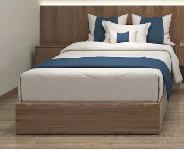 2床规格：2000*1200*300mm ，结构：长方形，饰面：选用优质天然实木木皮，木皮厚0.6mm，无节疤、裂纹、夹皮变色等缺陷，经过防虫防腐处理，耐磨性好，纹理清晰自然，色泽一致。基材：采用优质环保实木板，甲醛含量≤1.5mg/L，经防潮、防虫、防腐处理，强度高，刚性好，不变形，物理、化学性能指标均达到国家标准。油漆及工艺：采用环保油漆，底漆为（PU）双成份聚氨脂漆，漆膜硬度达4Ｈ以上，光滑耐磨、手感好、色泽美观，外表颜色为胡桃木色（颜色与装修风格配套）。采用 “五底三面”油漆工艺，色泽美观不变色、光滑耐磨、手感好。五金：五金配件均为优质产品，安装牢固结实。张20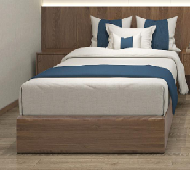 3床头柜规格：600*450*500mm ，饰面：选用优质天然实木木皮，木皮厚0.6mm，无节疤、裂纹、夹皮变色等缺陷，经过防虫防腐处理，耐磨性好，纹理清晰自然，色泽一致。基材：采用优质环保实木板，甲醛含量≤1.5mg/L，经防潮、防虫、防腐处理，强度高，刚性好，不变形，物理、化学性能指标均达到国家标准。油漆及工艺：采用环保油漆，底漆为（PU）双成份聚氨脂漆，漆膜硬度达4Ｈ以上，光滑耐磨、手感好、色泽美观，外表颜色为胡桃木色（颜色与装修风格配套）。采用 “五底三面”油漆工艺，色泽美观不变色、光滑耐磨、手感好。五金：五金配件均为优质产品，安装牢固结实。张4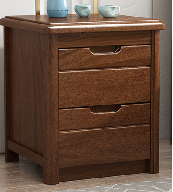 4床头柜规格：450*450*500mm ，饰面：选用优质天然实木木皮，木皮厚0.6mm，无节疤、裂纹、夹皮变色等缺陷，经过防虫防腐处理，耐磨性好，纹理清晰自然，色泽一致。基材：采用优质环保实木板，甲醛含量≤1.5mg/L，经防潮、防虫、防腐处理，强度高，刚性好，不变形，物理、化学性能指标均达到国家标准。油漆及工艺：采用环保油漆，底漆为（PU）双成份聚氨脂漆，漆膜硬度达4Ｈ以上，光滑耐磨、手感好、色泽美观，外表颜色为胡桃木色（颜色与装修风格配套）。采用 “五底三面”油漆工艺，色泽美观不变色、光滑耐磨、手感好。五金：五金配件均为优质产品，安装牢固结实。张205长条桌尺寸：1380*400*750mm。饰面：选用天然胡桃木木皮贴面，厚度≥0.6mm。经过防虫防腐处理，耐磨性好，纹理清晰自然，色泽一致。基材：采用符合欧洲E-1标准的品牌优质实木，经防潮、防虫、防腐处理，强度高，刚性好，不变形，物理、化学性能指标均达到国家标准。封边：胡桃木实木封边；耐脏、耐磨、色牢度好。油漆及工艺：采用环保油漆，底漆为（PU）双成份聚氨脂漆。漆膜硬度达≥3H。光滑耐磨、手感好，色泽美观，底着漆工艺，经五底三面磨退工艺处理，成品要求木纹清晰，木皮拼接木纹必须交圈，颜色为胡桃木色（且与床、床头柜及装修颜色匹配）。张12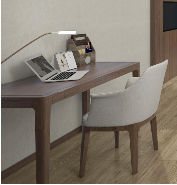 6椅子皮面实木座椅：约420*400*450mm 椅子面料：所有皮质部分全部采用采用知名品牌优质西皮 (厚≥1.0mm)，经防潮、防污等工艺处理，皮面柔软舒适，光泽持久性，颜色为咖啡色（颜色可选）。海绵：采用知名品牌的PU成型发泡高密度阻燃海绵，表面须带一层保护面，防氧化，防碎，经过HD测试永不变形。椅身能承受压力≥150KG。椅架：橡胶木实木，卯榫结构，椅腿≥30×50mm，横档≥30×50mm，椅面下四角加三角支撑。安装要求：椅子安装牢固可靠，水平放置平稳无晃动。油漆及工艺：采用“大宝”环保油漆，底漆为（PU）双成份聚氨脂漆，漆膜硬度≥3H，光滑耐磨、手感好、色泽美观，外表颜色为柚色（颜色可选，与桌匹配）。经“五底三面”工艺处理，色泽美观不变色，手感好，光滑耐磨，成品要求木纹清晰。张12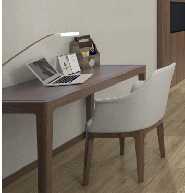 7席梦思床垫，品牌要求：国内知名品牌   尺寸：2000*1800*180.床垫要求一面软一面硬。所用面料及其他材料符合国家床垫QB/T1952.2-2011标准。无异味，抑螨性能及致病菌符合GB15979-2002标准，甲醛释放量符合GB18587-2001标准，阻燃性符合GB17927.1标准要求。张2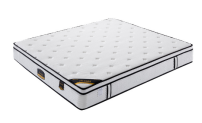 8床垫席梦思床垫，品牌要求：国内知名品牌  尺寸：2000*1200*180.床垫要求一面软一面硬。所用面料及其他材料符合国家床垫QB/T1952.2-2011标准。无异味，抑螨性能及致病菌符合GB15979-2002标准，甲醛释放量符合GB18587-2001标准，阻燃性符合GB17927.1标准要求。张20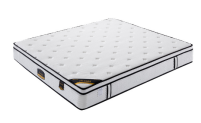 